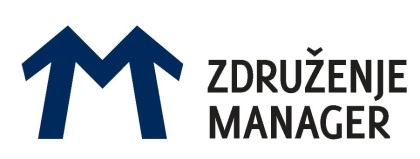 Združenje Manager objavlja razpis za priznanjeManager leta 2018Združenje Manager vas vabi, da predlagate kandidatke in kandidate za priznanje Manager leta 2018
I. Namen podelitve priznanjaZdruženje Manager že od leta 1991 podeljuje priznanje Manager leta vodilnim managerkam in managerjem za doseganje izjemnih poslovnih dosežkov in izboljšav v podjetjih, ki jih vodijo. S tem Združenje Manager pomembno prispeva k uveljavljanju managerskega poklica v Sloveniji, pa tudi širše.Pri izboru managerja leta se upoštevajo kandidatovi poslovni, finančni, upravljavski, inovacijski, konkurenčni, kadrovski ter drugi strateški dosežki, ki so pozitivno vplivali na razvoj podjetja, ki ga vodi, pa tudi širše na slovensko gospodarstvo oziroma družbo. Postopek izbora temelji na poglobljeni vsebinski analizi in primerjavi kandidatov. Komisija za izbor managerja leta natančno prouči poslovne rezultate zadnjih nekaj let, največji poudarek pa nameni minulemu letu. Pri izboru imajo pomembno vlogo tudi managerjeve kompetence, ki jih komisija prouči skozi osebni intervju ter metode 360 stopinj.Izjemni poslovni dosežki so tisti rezultati, ki pomembno odstopajo od povprečja, z izboljšavami pa so mišljeni uspešno izvedeni projekti, programi in ukrepi, kot so uvajanje novih izdelkov oz. storitev ter novih tehnologij, prodor na nova tržišča, sanacija, dvig kakovosti, učinkovita reorganizacija in drugi podobni projekti, ki dajejo nadpovprečne poslovne koristi lastnikom podjetja, zaposlenim in širši družbi.II. Razpisni pogojiNa razpisu lahko kandidirajo vsi vodilni managerji in managerke (predsedniki uprave, generalni direktorji, glavni direktorji) v Sloveniji, ki so na vodilnem delovnem mestu v podjetju, za katerega kandidirajo, najmanj dve leti in v preteklosti niso prejeli priznanja Manager leta. Kandidate lahko nominirajo člani in članice Združenja Manager, druge stanovske organizacije oz. strokovna združenja, člani nadzornih svetov, zaposleni v podjetju ter drugi posamezniki oziroma organizacije, ki želijo prispevati k uveljavljanju dobrih zgledov. III. Merjenje uspešnosti kandidata oz. kandidatkeKomisija za priznanje Manager leta bo uspešnost kandidatov presojala po naslednjih merilih:Prispevek k izboljšanju poslovnih rezultatov podjetjaPrispevek k izboljšanju poslovnih rezultatov podjetja se bo presojal z gospodarskega, socialnega, inovacijskega in trajnostnega vidika: gospodarski vidik bo ocenjen z vidika povečanja dobička in prodaje, racionalizacije stroškov, izboljšanja kakovosti, večji zavzetosti zaposlenih oziroma k drugim rezultatom, ki prispevajo k večji konkurenčnosti podjetja; prispevek na socialnem, inovacijskem ter trajnostnem področju se bo  presojal skozi ohranjanje oz. povečanje števila delovnih mest, izboljšanje delovnih razmer, inovativnosti ter naravnanosti podjetja k trajnostnem razvoju in podobno. Doseženi rezultati podjetja v primerjavi s panogo oz. glavno dejavnostjo in s preteklimi letiPri gospodarskem vidiku bodo upoštevani: rast dodane vrednosti, rast dobička, delež dobička v prihodku, delež dobička v povprečnih poslovnih sredstvih, donosnost kapitala in drugi relevantni kazalci. Pri socialnem, inovacijskem oz. trajnostnem vidiku se bodo upoštevali povprečna plača v primerjavi s kolektivno pogodbo in povprečjem panoge, dinamika zaposlovanja, urejenost delovnih razmer zaposlenih, uspešnost inovacijskih procesov ter naravnanost podjetja k trajnostnem razvoju.   Osebni prispevek kandidata k doseženim izboljšavam Prispevek kandidata k doseženim izboljšavam se bo presojal glede na kandidatovo osebno delovanje in po tem, v kolikšni meri je uspeh odvisen od njegovega vodenja. Upoštevana bo tudi osebna integriteta kandidata, skladnost njegovega delovanja s Kodeksom etike Združenja Manager, njegova prizadevanja za razvoj širšega družbenega okolja in zgled odličnosti vodenja. Predlagatelji lahko poleg naštetih meril navedejo tudi druge dejavnike, če ti bolje pojasnijo uspehe, ki jih je dosegel predlagani kandidat. Komisija bo vodstvene kompetence kandidata presojala skozi metodo 360 stopinj ter preko osebnega intervjuja s kandidatom. IV. Postopek kandidatureNominacijo za priznanje Manager leta posredujte do 18. maja 2018 na spodnje kontakte. Po zaključku razpisa bo nominacije pregledala strokovna služba, ki bo preverila, ali ustrezajo razpisnim pogojem. Kandidati, katerih nominacija izpolnjuje razpisne pogoje, bodo prejeli poseben vprašalnik, ki ga je potrebno v roku, določenem v vprašalniku, vrniti na sedež Združenja Manager ter vprašalnik z metodo 360 stopinj. Izpolnjen vprašalnik se smatra kot potrjena kandidatura za priznanje Manager leta 2018. Na podlagi vprašalnika bo pripravljena strokovna primerjalna analiza, ki jo opravi podjetje CRMT, d.o.o. Pred končnim izborom kandidata bo komisija opravila tudi osebni intervju z vsakim kandidatom. Komisija bo proučila kandidature in Upravnemu odboru Združenja Manager predlagala najboljšega kandidata. S sklepom Upravnega odbora bo priznanje Manager leta podeljeno na Managerskem kongresu, ki bo 27. septembra 2018. V. Pomembni datumi in dodatne informacijeNamen podelitve priznanja Manager leta je med uspešnimi managerji, ki kandidirajo za priznanje, izbrati najuspešnejšega. Vabimo vas, da v izboru najuspešnejšega sodelujete s svojimi predlogi. Vaše cenjene predloge s prijavnico sporočite komisiji za izbor s pripisom Manager leta 2018 na naslov ZDRUŽENJE MANAGER, Dimičeva 13, 1504 Ljubljana ali po e-pošti na naslov info@zdruzenje-manager.si. Za dodatne informacije nas pokličite na 01/ 58 98 584 ali 041/804-506.Rok za oddajo kandidature: 18. maj 2018.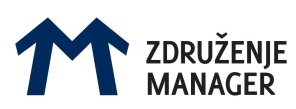 M A N A G E R   L E T A   2018predlog za priznanjePredlagatelj: _________________________________________________________Naslov predlagatelja: ____________________________________________________Telefon, faks, e-pošta: __________________________________________________Ime in priimek predlaganega kandidata/kandidatke: _______________________________________Podjetje: ________________________________________________________Naslov podjetja: __________________________________________________Telefon, faks, e-pošta: __________________________________________Kratka obrazložitev kandidature:Kandidaturo s pripisom MANAGER LETA 2018 pošljite najkasneje do 18. maja 2018 na naslov: ZDRUŽENJE MANAGER, Dimičeva 13, 1504 Ljubljana ali preko e-pošte: info@zdruzenje-manager.siVse informacije o priznanju dobite na 01/ 5898 584, 041/804-506 ali na spletni strani  http://www.zdruzenje-manager.si/priznanja/manager-leta/priznanje. 